SAF2020春季赴海外顶尖名校交流项目的报名通知2020年冬季和春季学期我校赴哈佛大学、哥伦比亚大学、加州大学伯克利分校等世界顶尖名校交流学习项目现开始接受同学报名。参加项目学生按我校专业学院要求完成国外学习任务，可获得我校的相应学分。该项目由我校和SAF共同组织（官网：https://www.safchina.org/ ）。项目内容“SAF海外名校交流生项目”是我校正式的校际交流生项目之一。学生可前往美国哈佛大学、加州大学伯克利分校、加州大学洛杉矶分校、加州大学圣地亚哥分校、约翰霍普金斯大学、哥伦比亚大学、明尼苏达大学、密歇根州立大学、英国牛津大学、伦敦大学学院、曼彻斯特大学、爱丁堡大学和澳洲昆士兰大学、新南威尔士大学等近50余所世界顶尖大学进行一学期或一学年的交流学习，专业不限，并可跨科系选课；学生将成为海外名校全日制注册学生，和海外名校的本土学生共同上课学习，享受海外名校师资资源，并在交流结束后获得海外大学官方正式成绩单和学分；学生将在不影响正常毕业的情况下，收获一段海外名校学习经历，成绩优异的同学也有可能获得海外大学教授、老师的推荐信，为今后的升学申请助力；学期交流项目的学术性和专业性极强，学生可极大拓展国际化视野、积累优质人脉资源。在纯英语的环境下大幅度提升语言能力，并为后续学术发展及进一步专业深造打下坚实基础；交流学习结束后，同学凭借海外大学成绩单，根据我校学分转换标准进行校内学分转换。学生自备费用：学生需自行准备签证费用、个人零花费用及国际机票费用。申请流程和SAF指导老师联系，确定自己意向申请的交流院校；和院系沟通，经院系批准，在校教务处报名；SAF指导老师指导同学完成申请材料，包括登录项目管理机构SAF官网，填写网申表格，并准备成绩单、推荐信、银行存款证明、照片、护照复印件等申请材料。经本校及境外院校遴选、录取后，办理派出手续、签证，缴纳项目费用，然后赴海外学习。项目申请与咨询：XXX大学国际处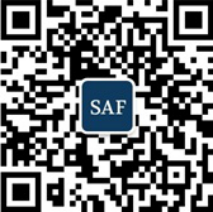 SAF 海外学习基金会北京办公室       电话： 010-58700881/58700833     QQ：1512272501    邮箱：beijing@safchina.org       SAF官网：https://www.safchina.org/      （欢迎关注SAF微信公众号：SAF海外名校交流，浏览更多交流资讯）海外大学交流时间项目费包含申请费、签证指导、行前指导、地面接机及应急服务等。项目费包含申请费、签证指导、行前指导、地面接机及应急服务等。项目费包含申请费、签证指导、行前指导、地面接机及应急服务等。报名截止时间备注要求海外大学交流时间学费+项目费住宿费保险报名截止时间备注要求美国美国美国美国美国美国美国美国加州大学伯克利分校多学科方向交流项目1月-5月（可申请奖学金）16,790美元6,380美元850美元11月4日（英语水平测试的同学除外）选课范围广，工程、计算机、人文社科等各专业，可跨学科选课四级550 六级520+面试GPA3.0托福90雅思7.0加州大学伯克利分校哈斯商学院 1月-5月（可申请SAF专项助学金）21,180美元
 6,380美元820美元11月4日（英语水平测试的同学除外）商科相关专业四级550 六级520+面试GPA3.0托福90雅思7.0加州大学伯克利分校环境设计学期项目1月-5月（可申请SAF专项助学金）20,780美元6,380美元820美元11月4日（英语水平测试的同学除外）建筑、环境、景观设计、风景园林等相关专业; 需要提交作品集四级550 六级520+面试GPA3.0托福90雅思7.0加州大学伯克利分校法律专业学期项目1月-5月（可申请SAF专项助学金）21,180美元6,380美元820美元11月4日（英语水平测试的同学除外）法学、政治、国际关系相关专业四级550 六级520+面试GPA3.0托福90雅思7.0加州大学伯克利分校生物科学专业学期项目1月-5月12,860美元6,380美元820美元11月4日（英语水平测试的同学除外）生物科学相关专业 GPA3.0托福90雅思7.0加州大学伯克利分校创新创业学期项目1月-5月21,180美元6,380美元820美元11月4日（英语水平测试的同学除外）工科背景或有创业计划GPA3.0托福90雅思7.0加州大学伯克利分校人文社科 1月-5月12,860美元6,380美元820美元11月4日（英语水平测试的同学除外）人文社科专业；经济学课程中，计量经济学不对交流生开放GPA3.0托福90雅思7.0四级550 / CET6 520 / IELTS:6.5 /TOEFL 85以上成绩的学生可申请参加加州大学伯克利分校举行的英语水平测试。加州大学伯克利分校英国文学 1月-5月12,860美元6,380美元820美元11月4日（英语水平测试的同学除外）英国文学相关专业GPA3.0托福90雅思7.0四级550 / CET6 520 / IELTS:6.5 /TOEFL 85以上成绩的学生可申请参加加州大学伯克利分校举行的英语水平测试。加州大学圣地亚哥分校春季学期学分项目3月-6月7,560美元2,390美元540美元2020年1月24日最受欢迎的专业有：Biology/Computer Science/Psychology/Political Science and Government。其中生物医学工程全美排名第五、海洋科学排名第一；除药学，医学专业外，全科开放；GPA 3.5托福 90 雅思 7.5加州大学圣地亚哥分校最受欢迎的专业有：Biology/Computer Science/Psychology/Political Science and Government。其中生物医学工程全美排名第五、海洋科学排名第一；除药学，医学专业外，全科开放；GPA 3.5托福 90 雅思 7.5加州大学洛杉矶分校春季学期学分项目3月-6月10,400美元4,390美元70美元2020年1月23日开放专业：人文社科学院本科阶段课程及部分本科阶段管理课程；UCLA本科部经济类、心理学、建筑学和工程类课程不对交流生开放；Extension课程全部开放，同学们可以在extension选择相关课程，但是需要注意和国内大学确认extension部分课程是否能转换学分。GPA 3.0托福100/雅思7*托福91-99分需要修读一门语言课程，雅思总分6.5写作单项也须达到6.5否则无法申请，其余单项达不到6.5也必须额外修读语言课）加州大学圣芭芭拉分校(接受研究生课程申请)春季学期学分项目3月-6月10,150美元5,330美元（含餐）70美元2020年2月7日只要满足先修课要求，且有课程位置，SAF学生可以选择所有课程；优势专业：经济学、计算机科学、电气与计算机工程、环境科学与管理、地理、全球与国际关系、历史、海洋科学等GPA 2.7托福80/雅思6.5/四级530/六级500哥伦比亚大学（ School of Professional Studies本科或研究生申请）29,800美元6,570美元2,200美元11月8日可以选择哥大职业教育学院、Bernard College、Fu Foundation School of Engineering及Columbia College开放课程。注册课程需要满足该课程要求的先修要求，并获得授课老师的许可。本科生不可以选择研究生的课程。GPA: 3.0托福100 雅思 7.5约翰霍普金斯大学春季学期 学分项目1月-5月26,780 美元5,820 美元1,660美元10月25日学校在美国的高校和各行各界享有盛誉，医学和工程是美国人心目中最先想到的学校，英语，英语文学和艺术史也久负盛名。学生仅可以选择人文社科学院和工程学院的课程，全科开放。音乐学院每学期招1到2个以音乐为专业的学生。研究生课程只对工程专业学生开放；GPA 3.0托福100雅思7.0英国英国英国英国英国英国英国英国伦敦艺术学院春季学期 学分项目1月-5月10,620 英镑3,430英镑360 英镑10月17日艺术、媒体、产品设计、首饰设计、传媒等课程GPA3.0雅思6.0-7.5（不同专业要求不同）爱丁堡大学春季学期 学分项目1月-6月9,550 英镑3,230 英镑360 英镑10月17日国际学生少，学生有一对一的指导教授；开放专业及课程：全科开放，学生可以选择各系科对交流学生开放课程。GPA3.0雅思6.5托福92曼彻斯特大学春季学期 学分项目1月-5月11,060 英镑2,370 英镑360 英镑10月18日商科、英语、政治、历史专业位子紧张，需要尽早申请。电子及电器工程、医学、药学不对国际生开放GPA3.0雅思6-7/托福79-100（不同专业要求不同）格拉斯哥大学春季学期 学分项目1月-5月10,810 英镑2,520 英镑360 英镑10月17日格拉斯哥大学为交流学生开放众多课程，包括4大学院、120个专业（如商科、法律、工程、生命科学等）所开放课程。*除医学、兽医学、教育学、建筑学专业，其他专业全科开放；受限专业：数学，统计及计算机科学-只对学年学生开放；英语文学高级课程-只对英语专业学生开放GPA 3.0雅思6.0托福80澳洲澳洲澳洲澳洲澳洲澳洲澳洲澳洲新南威尔士大学(接受研究生课程申请)春季学期 学分项目2月中-5月中14,630 澳元9,630 澳元540 澳元10月17日优势专业：商科、工科；学校开放课程全，除Hispanic Studies/Law/Linguistics/Pre-Med/Architecture课程位置有限，其他专业全科开放。GPA3.0雅思6.5/托福90昆士兰大学(接受研究生课程申请)春季学期 学分项目2月-6月17,740 澳元8,380 澳元570澳元10月17日优势专业：计算机、工程、生物、环境、媒体、教育；*除临床健康科学（包括医学、牙科、兽医学等）不对交流生开放，其他专业均对交流学生开放；*法律专业课程只面向法律专业学生开放；GPA3.0托福 87/雅思 6.5